Załącznik Nr 1 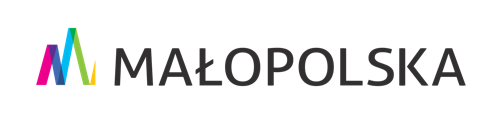 do Regulaminuprojektu „Już pływam”........................................     				    (pieczęć Gminy)Wniosek o udzielenie pomocy finansowej gminie na realizację 
w 2024 roku małopolskiego projektu „Już pływam”I. Dane dotyczące gminy:Pełna nazwa: ..........................................................................................................................Dokładny adres: 	ul. ...........................................................................................................................................	miejscowość / kod .................................................................................................................	powiat ....................................................................................................................................NIP ................................................          REGON ................................................Tel. ..............................................	e-mail: ...................................................................................................................Numer rachunku gminy, na który należy przekazać środki z budżetu Województwa:.........................................................................................................................................................Numer rachunku gminy, z którego nastąpi zapłata należności z tytułu realizacji zadania:.........................................................................................................................................................
W przypadku realizacji projektu przez jednostkę budżetową gminy, proszę podać pełną nazwę jednostki i numer konta bankowego, z którego jednostka gminy będzie dokonywać zapłaty należności:.........................................................................................................................................................Osoby upoważnione do podpisywania umów:	........................................................................................................................................................(imię, nazwisko, funkcja)Osoby upoważnione do składania wyjaśnień w sprawie złożonego wniosku ......................................................................................................................................................... (imię i nazwisko, stanowisko, nr tel., e-mail)Osoby upoważnione do składania wyjaśnień w sprawie sprawozdania z wykonania projektu….....................................................................................................................................................(imię i nazwisko, stanowisko, nr tel., e-mail)II. Opis projektu:Planowana forma zajęć (do wyboru – proszę zaznaczyć odpowiednie pole symbolem „X”): nauka pływania	doskonalenie techniki pływaniaMiejsce realizacji projektu (nazwa i adres obiektu):………………………………………………………………………………………..…..……………..…………………………………………………………………………..…………………………………………….Planowany termin realizacji projektu (z podaniem daty dziennej rozpoczęcia i daty dziennej zakończenia - termin powinien obejmować okres przygotowania i przeprowadzenia projektu):od ……………………………… do ……………………………....  2024 r.Opis projektu - proszę opisać szczegółowo, w tym m.in.:a) Program realizacji zajęć:………………………………………………………………………………..………………………………………………………………………………………………………………..……………………………………………………………………………………………………………….………………………………………………………………………………………………………………..b) Liczba uczestników:……………………………………………………………………………………..c) Liczba grup szkoleniowych: ………………………………………………………………………….…d) Liczba godzin zajęć przeznaczonych na jedną grupę: …………………………………….………….e) Liczba opiekunów i/lub instruktorów przeznaczonych na grupę:………………………………………Zakładane rezultaty realizacji projektu (proszę opisać szczegółowo, wraz z podaniem ewentualnego ryzyka związanego z zakładanymi rezultatami):………………………………………………………………………………………………………………..…………………………………………………………………………………………………………………..…………………………………………………………………………………………………………………..…III. Koszty realizacji projektu: Kosztorys ze względu na rodzaj kosztów:*wkład gminy może uwzględniać również wpłaty rodziców** zaokrąglenie do dwóch miejsc po przecinkuŁączna kwota wpłat rodziców dzieci uczestniczących w projekcie (w ramach wkładu finansowego gminy): ……………………………………………………………………………..….……IV. Dodatkowe uwagi lub informacje: ............................................................................................................................................................................................................................................................................................................................Oświadczamy, że wszystkie podane w formularzu informacje są zgodne z aktualnym stanem prawnym i faktycznym. .................................. 				      …..................................................    (pieczęć Gminy)					 (podpis osoby upoważnionej do składania                                             		                                        oświadczeń woli w imieniu Gminy)Adnotacje urzędowe (nie wypełniać)Lp.Rodzaj kosztu(np. wynajem obiektu, wynagrodzenie instruktora)Koszt całkowity zadaniaw tymz pomocy finansowej Województwa Małopolskiego w tymz wkładu finansowego gminy*OGÓŁEMOGÓŁEM…zł…zł…złOGÓŁEMOGÓŁEM100 %…%**…%**